（第１号様式）Ｂ＆Ｇ　　　　　　　海洋クラブ登録申請書　　年　　月　　日公益財団法人ブルーシー・アンド・グリーンランド財団会　長　　　　　　　　　　殿申請者氏名　　　　　　　　　　　　　　　印住所又は所在地　　　　　　　　　　　　　　印このたび、Ｂ＆Ｇ海洋クラブの登録をいたしたく、下記の書類を添えて申請いたします。記誓約書（第２号様式）クラブ明細書（第３号様式）クラブ員名簿（第４号様式）年間計画書（第５号様式）収支予算書（第６号様式）代表者経歴書活動実績書クラブ規約位置図写真（第２号様式）誓　　約　　書　　年　　月　　日公益財団法人ブルーシー・アンド・グリーンランド財団会　長　名　　　　　　　　　Ｂ＆Ｇ　　　　　　　　　　海洋クラブ代　表　者　　　　　　　　　　　　印私は、Ｂ＆Ｇ　　　　　　海洋クラブ代表者として、責任をもってクラブ員の指導・監督を行うとともに、次の事項を遵守いたします。１．海洋クラブ員の活動は、常に安全を心がけ、積極的に行い、また万一事故が生じた場合は一切責任をとり、貴財団に対してはご迷惑をおかけいたしません。２．舟艇等の使用にあたっては、常に危険のないよう留意し、善良な管理者の注意をもって管理いたします。（第３号様式）Ｂ＆Ｇ海洋クラブ明細書　　年　　月　　日（第４号様式）Ｂ＆Ｇ　　　　　　　　　　海洋クラブ　クラブ員名簿　　　　　　　　その他　注１．登録申請書類として添付する場合は、個人印は、クラブの入会申込書（押印したもの）の写しを添付して、これに変えても差し支えありません。注２．代表者は№に◎、指導者は○をつけてください。（第４号様式）その２（第５号様式）　　　　２０１７年度　年間活動計画書（２０１７年４月１日～　２０１８年３月３１日）（※）海洋性スポーツ活動の活動人数合計：　　人（第６号様式）予算　　　　年度　Ｂ＆Ｇ　　　海洋クラブ収支　　書　　　　　　　　　　　　　　　　　　　　　　　　　　　      決算自　　　　年　月　日至　　　　年　月　日２０１６年度　活動実績書（その２：特にＰＲしたい事業）事業名：目的：日時：2016年○月○日（土）○時～○時○分場所：参加者：大人○名、子供○名スタッフ：○名参加者の反応：ＰＲポイント：マスコミ取材：あり（○○新聞、○○テレビ）写真（事業の様子がわかるものを4枚程度添付してください）　海洋クラブ登録に関する調査票　Ｂ＆Ｇ　　　　　　　　海洋クラブ代表者　　　　　　　　　　　　　２０１５年４月１日～２０１６年８月３１までの実績で回答してください。海洋クラブ登録に関して、以下の調査項目に該当する箇所に○をつけてください。１、活動内容（当てはまる活動すべてに○をつけてください。）　①ヨット　　②カヌー　　③ＳＵＰ　　④磯観察　　⑤植樹　　⑥水泳　　⑦陸上トレーニング⑧その他（　　　　　　　　　　　　　　　　　　　　　　　　　　　　　　　）２、活動詳細（当てはまる種目すべてに○をつけ、詳細を記載してください。）　※活動内容が審査対象となります。わかりやすく記載してください。　①子供への教育活動　実施した回数　　　　　　　　　　回　実施した内容　（　　　　　　　　　　　　　　　　　　　　　　　　　　　）　※実施要項や報告書などがあればご提出ください。②学校との連携した海レクや安全学習の普及　実施した回数　　　　　　　　　　回　実施した内容　（　　　　　　　　　　　　　　　　　　　　　　　　　　　）　※実施要項や報告書などがあればご提出ください。③インクルーシブな活動（障害者と健常者がともに学びあう活動）　実施した回数　　　　　　　　　　回　実施した内容　（　　　　　　　　　　　　　　　　　　　　　　　　　　　）　※実施要項や報告書などがあればご提出ください。④マスコミを通じた活動のＰＲ　合わせて掲載新聞記事や放映されたテレビ映像をお送りください。　マスコミに取り上げられた回数　　　　　　　　　　回　掲載新聞、媒体名（　　　　　　　　　　　　　　　　　　　　　　　　　　）　掲載事業名（　　　　　　　　　　　　　　　　　　　　　　　　　　　　　）　※掲載新聞記事や放映されたテレビ映像があればお送りください。⑤その他（　　　　　　　　　　　　　　　　　　　　　　　　　　　　　　　）活動実績書（その１：年間活動実績）（※）海洋性スポーツ活動の活動人数合計：392人活動実績書（その２：特にＰＲしたい事業）事業名：水辺の安全教室目的：地域住民にＳＵＰ体験とライフジャケット浮遊体験をしてもらい、海洋性レクリエーションの楽しさと水辺での安全について学んでもらい、自助意識を高めてもらう。日時：2015年7月20日（祝月）9時00分～15時00分場所：虎ノ門海岸参加者：大人20名、子供80名スタッフ：10名参加者の反応：初めてＳＵＰを体験する子供が多かったが、10分もすると上手にこげるようになり、またやってみたいという声があった。また、ライフジャケットの浮力に驚いていた。ＰＲポイント：地元の水辺を活用して、普段は海洋性スポーツをしない人にも地元の良さを再発見してもらう機会となったと感じた。またＳＵＰをやってみたいという子供も多くいたので、海洋クラブへの入会をすすめたところ、5名が加入することになった。マスコミ取材：あり（○○新聞、△△テレビ）写真（事業の様子がわかるものを4枚程度添付してください）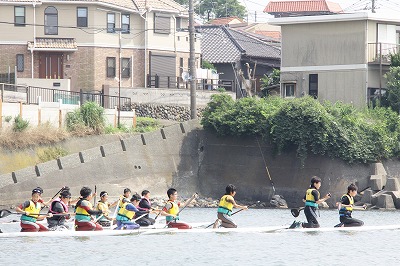 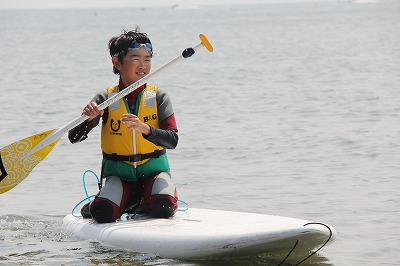 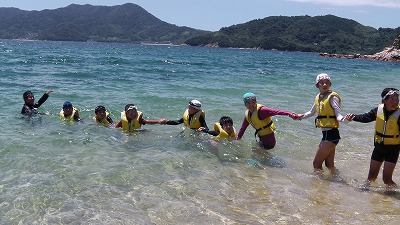 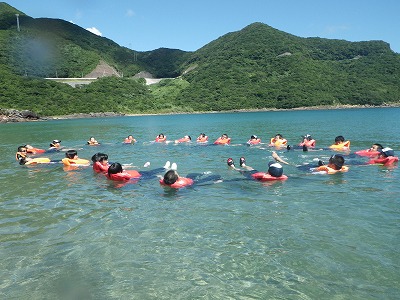 海洋クラブ名称海洋クラブ名称海洋クラブ所在地海洋クラブ所在地℡水面所在地水面所有（管理）者水面名称・種別水面面積概ね　　　　　　㎡・（最短幅　概ね　　　　ｍ）水面水質水面水際状況水面法令等の規制水面その他活動に関係ある事項広場所在地広場所有（管理）者広場名称・種別広場面積概ね　　　㎡広場水面との距離概ね　　　ｍ舟艇等の保管準備場所所在地舟艇等の保管準備場所所有（管理）者舟艇等の保管準備場所建物状況・床面積舟艇等の保管準備場所水面との距離概ね　　　ｍ舟艇等の保管準備場所準備場所の状況クラブ員総数　　　　少年　　　　　成人　男　　　　　　　人　少女　　　　　　　　女　　　B&G海洋性ﾚｸﾘｴｰｼｮﾝ指導員またはその他の指導者(登録番号)(氏　　名)B&G海洋性ﾚｸﾘｴｰｼｮﾝ指導員またはその他の指導者(資格名)(氏　名)（記事）（記事）（記事）総　数人内訳男　　　　人（うち成人　　　　人）総　数人内訳女　　　　人（うち成人　　　　人）№性別Ｈ．Ｓ．Ｔ生年月日郵便番号電話番号（ＴＥＬ）№会　　員　　名印性別Ｈ．Ｓ．Ｔ生年月日郵便番号住　　　　　所電話番号（ＴＥＬ）印Ｈ．Ｓ．Ｔ印Ｈ．Ｓ．Ｔ印Ｈ．Ｓ．Ｔ印Ｈ．Ｓ．Ｔ印Ｈ．Ｓ．Ｔ印Ｈ．Ｓ．Ｔ印Ｈ．Ｓ．Ｔ印Ｈ．Ｓ．Ｔ印Ｈ．Ｓ．Ｔ印Ｈ．Ｓ．Ｔ印Ｈ．Ｓ．Ｔ印Ｈ．Ｓ．Ｔ印Ｈ．Ｓ．Ｔ印Ｈ．Ｓ．Ｔ印Ｈ．Ｓ．Ｔ印Ｈ．Ｓ．Ｔ印Ｈ．Ｓ．Ｔ印Ｈ．Ｓ．Ｔ印Ｈ．Ｓ．Ｔ印Ｈ．Ｓ．Ｔ印Ｈ．Ｓ．Ｔ印Ｈ．Ｓ．Ｔ印Ｈ．Ｓ．Ｔ印Ｈ．Ｓ．Ｔ印Ｈ．Ｓ．Ｔ印Ｈ．Ｓ．Ｔ№性別Ｈ．Ｓ．Ｔ生年月日郵便番号電話番号（ＴＥＬ）№会　　員　　名印性別Ｈ．Ｓ．Ｔ生年月日郵便番号住　　　　　所電話番号（ＴＥＬ）印Ｈ．Ｓ．Ｔ印Ｈ．Ｓ．Ｔ印Ｈ．Ｓ．Ｔ印Ｈ．Ｓ．Ｔ印Ｈ．Ｓ．Ｔ印Ｈ．Ｓ．Ｔ印Ｈ．Ｓ．Ｔ印Ｈ．Ｓ．Ｔ印Ｈ．Ｓ．Ｔ印Ｈ．Ｓ．Ｔ印Ｈ．Ｓ．Ｔ印Ｈ．Ｓ．Ｔ印Ｈ．Ｓ．Ｔ印Ｈ．Ｓ．Ｔ印Ｈ．Ｓ．Ｔ印Ｈ．Ｓ．Ｔ印Ｈ．Ｓ．Ｔ印Ｈ．Ｓ．Ｔ印Ｈ．Ｓ．Ｔ印Ｈ．Ｓ．Ｔ印Ｈ．Ｓ．Ｔ印Ｈ．Ｓ．Ｔ印Ｈ．Ｓ．Ｔ印Ｈ．Ｓ．Ｔ印Ｈ．Ｓ．Ｔ印Ｈ．Ｓ．Ｔ印Ｈ．Ｓ．Ｔ印Ｈ．Ｓ．Ｔ印Ｈ．Ｓ．Ｔ印Ｈ．Ｓ．Ｔ印Ｈ．Ｓ．Ｔ印Ｈ．Ｓ．Ｔ月活動項目又は種目活動日数参加者人数内　　容４５６７８９１０１１１２１２３合計日人収　　入　　の　　部収　　入　　の　　部支　　出　　の　　部支　　出　　の　　部科　　　目金　　額科　　　目金　　額当　期　剰　余　金合　　　計合　　　計月活動項目を○内容活動日数参加者人数４・海洋性レクリエーション・陸上レクリエーション・その他５・海洋性レクリエーション・陸上レクリエーション・その他６・海洋性レクリエーション・陸上レクリエーション・その他７・海洋性レクリエーション・陸上レクリエーション・その他８・海洋性レクリエーション・陸上レクリエーション・その他９・海洋性レクリエーション・陸上レクリエーション・その他１０・海洋性レクリエーション・陸上レクリエーション・その他１１・海洋性レクリエーション・陸上レクリエーション・その他１２・海洋性レクリエーション・陸上レクリエーション・その他１・海洋性レクリエーション・陸上レクリエーション・その他２・海洋性レクリエーション・陸上レクリエーション・その他３・海洋性レクリエーション・陸上レクリエーション・その他合計合計合計日人月活動項目又は種目活動日数参加者人数内　　容４総会130人決算・予算役員総会、新規メンバー歓迎会５陸上トレーニング260人ランニング、筋力トレーニング６クリーン活動130人清掃活動、水辺の安全教室、ヨット６カヌー390人（※）カヌー７水辺の安全教室1100人（※）一般募集してＳＵＰ体験会と水辺の安全教室を実施７小学校へのカヌー出前教室480人（※）地域の小学校プールでカヌー体験と水辺の安全教室を実施７カヌー125人（※）カヌー７カヌー大会参加115人（※）全国少年少女カヌー大会に参加８カヌー255人（※）カヌー８Ｂ＆Ｇ●●海洋クラブとの交流127人（※）Ｂ＆Ｇ●●海洋クラブの活動地○○で合同で活動（シュノーケル、流しそうめん）９カヌー257人カヌー１０陸上トレーニング、バーベキュー254人ランニング、筋力トレーニング、バーベキュー１１Ｂ＆Ｇチャレンジ250人11月Ｂ＆Ｇチャレンジ１２陸上トレーニング123人ランニング、筋力トレーニング１２クリスマス会130人12月Ｂ＆Ｇチャレンジ、プレゼント交換１陸上トレーニング120人ランニング、筋力トレーニング１餅つき大会128人２陸上トレーニング125人ランニング、筋力トレーニング３陸上トレーニング123人ランニング、筋力トレーニング合計29日822人